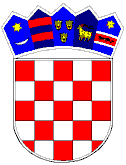 REPUBLIKA HRVATSKAVUKOVARSKO-SRIJEMSKA ŽUPANIJAOPĆINA TOMPOJEVCIOPĆINSKO VIJEĆEKLASA: 021-05/17-04/02URBROJ:2196/07-17-1Tompojevci, 21. ožujka 2017. godine		Temeljem članka 29. Statuta Općine Tompojevci („Službeni vjesnik“ Vukovarsko –srijemske županije br. 05/13, 02/15 i 05/16), Općinsko vijeće Općine Tompojevci na svojoj 22. sjednici održanoj dana 21. ožujka 2017. godine donosi:O D L U K UO SUGLASNOSTI ZA PROVEDBU ULAGANJA NA PODRUČJU OPĆINE TOMPOJEVCI UNUTAR MJERE 07 »TEMELJNE USLUGE I OBNOVA SELA U RURALNIM PODRUČJIMA« IZ PROGRAMA RURALNOG RAZVOJA REPUBLIKE HRVATSKE ZA RAZDOBLJE 2014-2020Članak 1.		Daje se suglasnost za kandidiranje Unutar Mjere 7 „Temeljne usluge i obnova sela u ruralnim područjima „ iz Programa ruralnog razvoja Republike Hrvatske za razdoblje 2014-2020 na Podmjeru 7.4. » Ulaganja u pokretanje, poboljšanje ili proširenje lokalnih temeljnih usluga za ruralno stanovništvo, uključujući slobodno vrijeme i kulturne aktivnosti te povezanu infrastrukturu « - provedba tipa operacije 7.4.1. » Ulaganja u pokretanje, poboljšanje ili proširenje lokalnih temeljnih usluga za ruralno stanovništvo, uključujući slobodno vrijeme i kulturne aktivnosti te povezanu infrastrukturu « zaprovedbu ulaganja na području Općine Tompojevci u naselju Tompojevci  REKONSTRUKCIJA ZGRADE ZA JAVNE INICIJATIVE, TOMPOJEVCI, Antuna Gustava Matoša 9 na k.č.br. 180/1 k.o. Tompojevci.Članak 2.		Kandidacija ovog projekta sukladna je Strategiji razvoja Općine Tompojevci. Članak 3.	Ova Odluka stupa na snagu osmog dana od dana objave u „Službenom vjesniku“ Vukovarsko-srijemske županije.	Predsjednik Općinskog vijeća	       Dubravko Martić